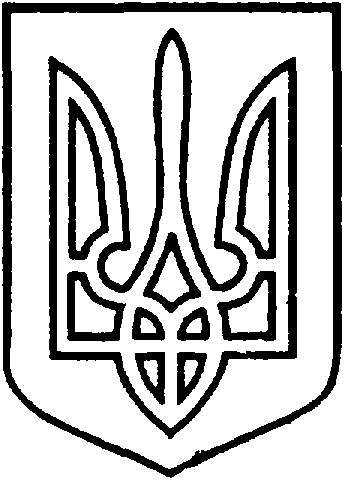 СЄВЄРОДОНЕЦЬКА МІСЬКА ВІЙСЬКОВО-ЦИВІЛЬНА АДМІНІСТРАЦІЯ  СЄВЄРОДОНЕЦЬКОГО РАЙОНУ  ЛУГАНСЬКОЇ  ОБЛАСТІРОЗПОРЯДЖЕННЯкерівника Сєвєродонецької міської  військово-цивільної адміністрації________________ 2022                                                                         № _____Про продовження строку розміщеннязасобу пересувної мережіФОП  Балабан Ю.за адресою: м. Сєвєродонецьк,перехрестя бул. Дружби Народів – вул. Першотравнева      Керуючись ч. 3 статті 6 Закону України «Про військово-цивільні адміністрації», розпорядженням керівника ВЦА м. Сєвєродонецьк від 07.12.2020 № 1162 «Про затвердження  Порядку розміщення засобів пересувної  дрібнороздрібної  торговельної  мережі  та пересувних  об’єктів з надання послуг на території м. Сєвєродонецька» (зі змінами та доповненнями), розпорядженням керівника ВЦА м. Сєвєродонецьк від 10.12.2020 № 1182 «Про затвердження Схеми розміщення засобів пересувної мережі (зі змінами та доповненнями)», беручи до уваги звернення фізичної особи – підприємця Балабан Юлії Ігорівни, від 04.01.2022 № 24/2022, /конфіденційна інформація/, про продовження строку розміщення засобу пересувної мережі (кав’ярні) 1 місце за адресою: м. Сєвєродонецьк, перехрестя бул. Дружби Народів –        вул. Першотравнева, враховуючи протокол Комісії з розгляду питань розміщення засобів пересувної мережі на території міста Сєвєродонецька від 12.01.2022  № 1,зобовʼязую:1.  Продовжити фізичній особі – підприємцю Балабан Ю. розміщення  засобу пересувної мережі (торгівля продовольчими товарами) за адресою:                    м. Сєвєродонецьк, перехрестя бул. Дружби Народів – вул. Першотравнева -      1 місце, строком на один рік.2.  Встановити, погоджений з ФОП Балабан Ю. режим роботи засобу пересувної мережі, а саме: цілодобово, без перерви та вихідних днів.3.    ФОП    Балабан   Ю.   протягом   5   робочих   днів,    після    отримання розпорядження     керівника      Сєвєродонецької    міської    ВЦА       необхідно:      -	укласти Договір на право тимчасового користування окремими елементами благоустрою комунальної власності з комунальним підприємством «Сєвєродонецьке підприємство благоустрою та ритуальної  служби»;     -	укласти Договір на вивіз твердих (рідких) побутових відходів (далі – Договір) із спеціалізованим підприємством, що має спеціалізований транспорт, згідно Правил благоустрою території м. Сєвєродонецька та населених пунктів, що входять до складу Сєвєродонецької міської ради;     -	надати копії укладених договорів до відділу по контролю за благоустроєм та санітарним станом міста УЖКГ Сєвєродонецької міської ВЦА.4.   Витяг з даного розпорядження підлягає оприлюдненню.5.   Контроль за виконанням розпорядження залишаю за собою.Керівник Сєвєродонецької міськоївійськово-цивільної адміністрації  		                   Олександр СТРЮК 